Workshop for Chapter 6: Empirical Model IdentificationTextbook end-of-chapter Question 6.4 (restrict your answer to the Process Reaction Curve)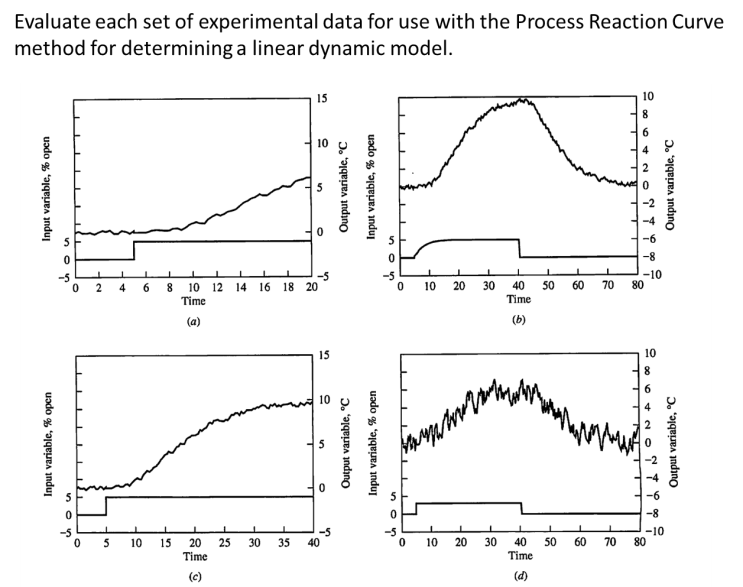 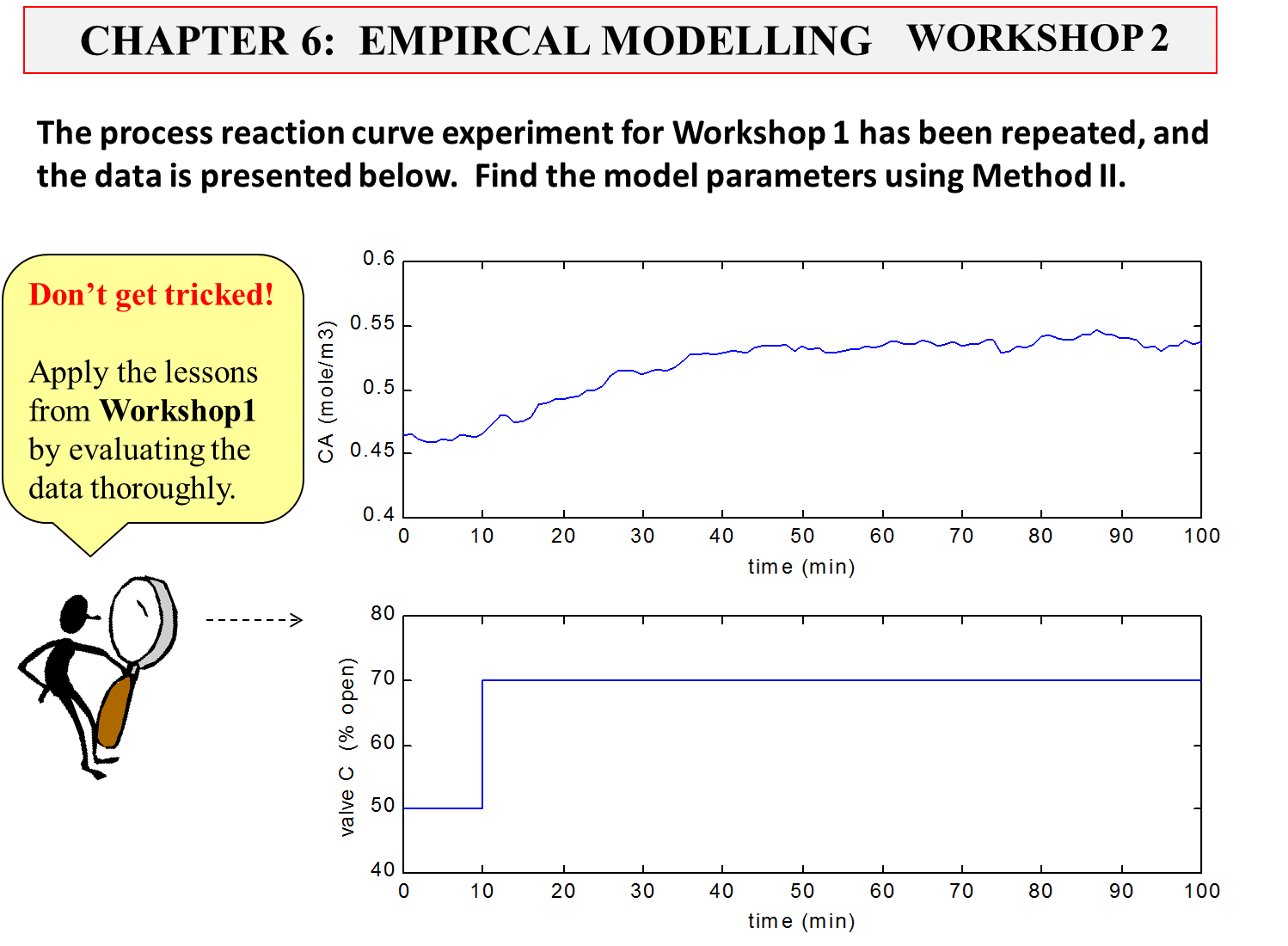 Copyright © Thomas Marlin 2016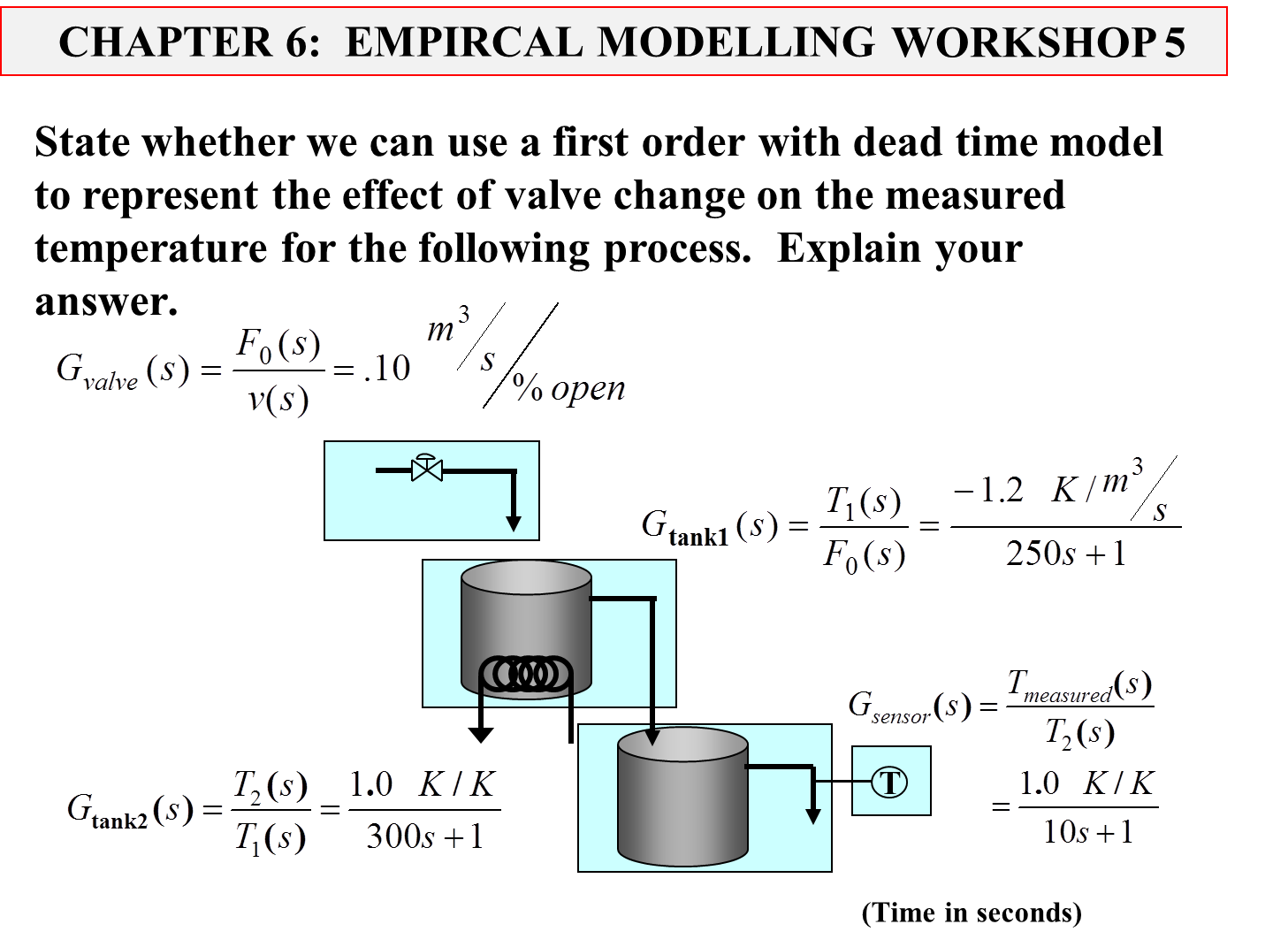 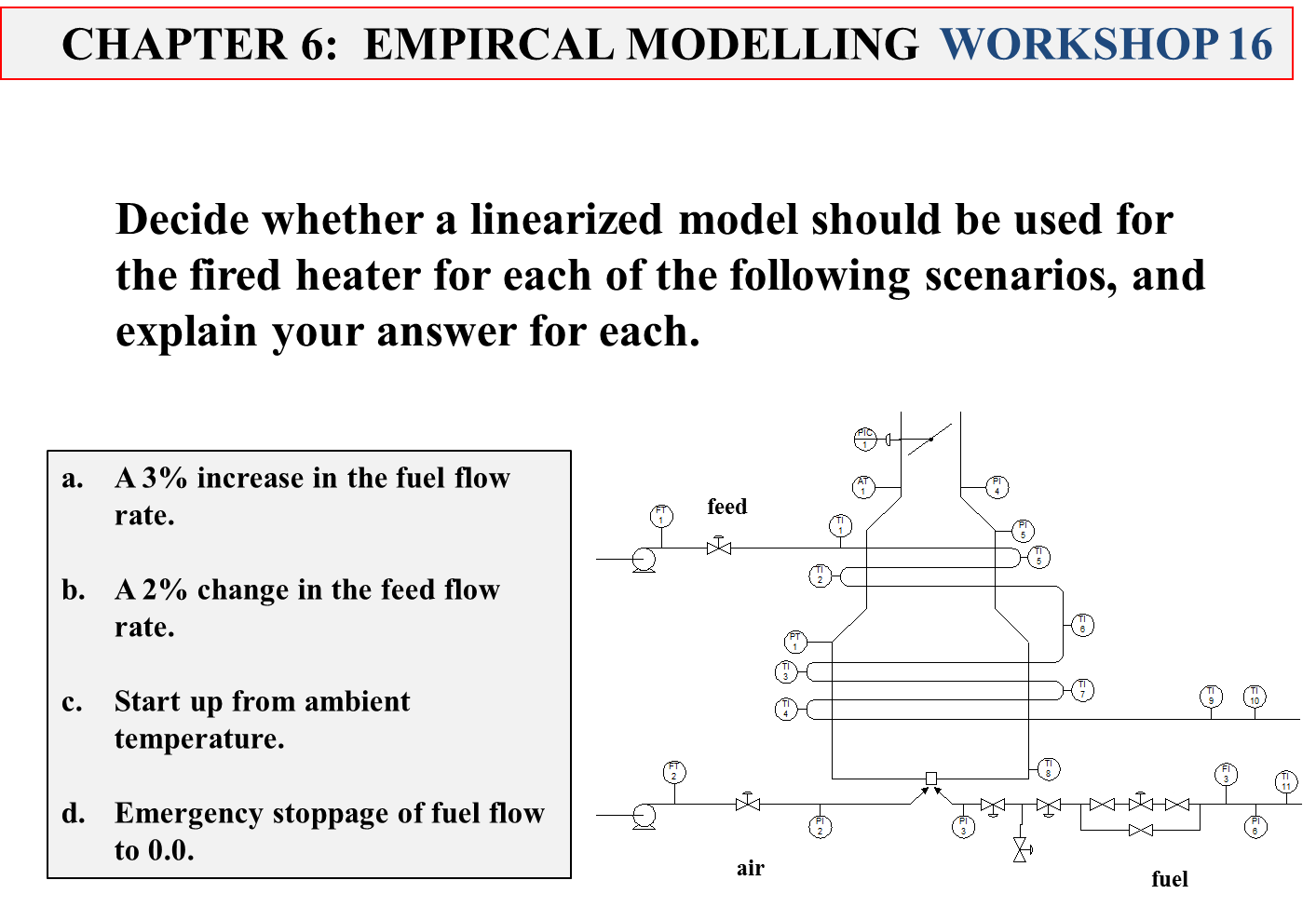 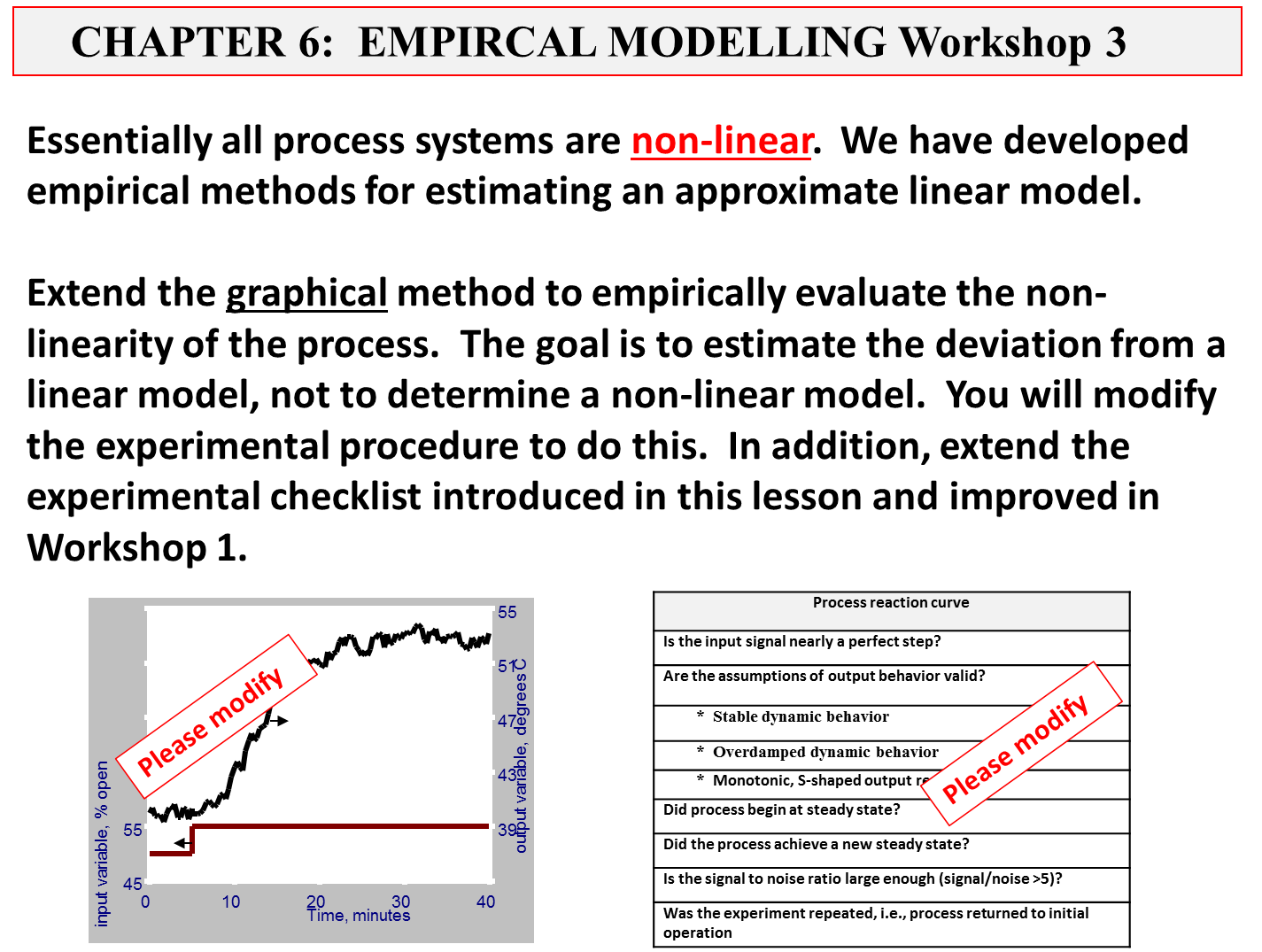 